Муниципальное общеобразовательное учреждениеосновная общеобразовательная школа № 42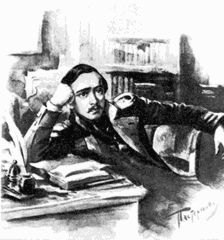 «Струн вещих пламенные звуки»Конкурс чтецов, посвященный 195- летию со дня рождения М. Ю. ЛермонтоваПутилова Ольга Павловна, заведующая библиотекой Кушва2009«Струн вещих пламенные звуки…»Конкурс чтецов, посвященный 195- летию со дня рождения М. Ю. ЛермонтоваЗвучат раскаты грома27 июля 1841 года у подножия горы Машук в окрестностях Пятигорска был убит русский поэт Михаил Лермонтов. Во время дуэли началась гроза, молнии рассекали сумрак. Гремел гром. Секунданты скомандовали сходиться. Лермонтов поднял пистолет дулом вверх и остался на месте. Его лицо было спокойно, даже весело. Мартынов быстро подошел к барьеру и застрелил поэта в упор. За раскатами грома выстрела не было слышно. Два часа тело Лермонтова лежало под ливнем, освещаемое вспышками молний. Поэту было 26 лет…Раскаты стихаютСтихотворение «Завещание». Читает Константин В., ученик 9 класса.Наедине с тобою, брат,Хотел бы я побыть:На свете мало, говорят,Мне остается жить!Поедешь скоро ты домой:Смотри ж... Да что моей судьбой,Сказать по правде, оченьНикто не озабочен. А если спросит кто-нибудь...Ну, кто бы ни спросил,Скажи им, что навылет в грудьЯ пулей ранен был;Что умер честно за царя,Что плохи наши лекаря,И что родному краюПоклон я посылаю. Отца и мать мою едва льЗастанешь ты в живых...Признаться, право, было б жальМне опечалить их;Но если кто из них и жив, Скажи, что я писать ленив,Что полк в поход послали,И чтоб меня не ждали. Соседка есть у них одна...Как вспомнишь, как давноРасстались!.. Обо мне онаНе спросит... все равно,Ты расскажи всю правду ей,Пустого сердца не жалей;Пускай она поплачет...Ей ничего не значит! Детские годы Михаила с марта 1815 года прошли в селе Тарханы Пензенской губернии (ныне – с. Лермонтово Пензенской области) в имении бабушки Елизаветы Алексеевны Арсеньевой. Еще в раннем детстве он постоянно рифмовал слова и сточки. А в возрасте 14 – 15 лет работал над поэмой «Демон».В автобиографических набросках Лермонтов рассказывает, что с детских лет он «разлюбил игрушки и начал мечтать». Шести лет уже заглядывался на закат, усеянный румяными облаками, и непонятное сладостное чувство волновало его душу, когда полный месяц светил в окно на его детскую кроватку.Стихотворение «Ангел». Читает Валерия Т., ученица 5  класса.По небу полуночи ангел летел    И тихую песню он пел,И месяц и звезды и тучи толпой    Внимали той песне святой. Он пел о блаженстве безгрешных духов    Под кущами райских садов,О боге великом он пел, и хвала    Его непритворна была. Он душу младую в объятиях нес    Для мира печали и слёз;И звук его песни в душе молодой     Остался – без слов, но живой. И долго на свете томилась она    Желанием чудным полна,И звуков небес заменить не могли    Ей скучные песни земли. Ранние произведения Лермонтова – произведения романтические, часто подражательные. Герои стихотворение юного поэта – рыцари и воины, пленники и влюбленные юноши.Стихотворение «Баллада». Читает Анна Х., ученица 7 класса.Над морем красавица-дева сидит;И к другу ласкаяся, так говорит: «Достань ожерелье, спустися на дно;Сегодня в пучину упало оно! Ты этим докажешь свою мне любовь!»Вскипела лихая у юноши кровь, И ум его обнял невольный недуг,Он в пенную бездну кидается вдруг. Из бездны перловые брызги летят,И волны теснятся, и мчатся назад, И снова приходят и о берег бьют,Вот милого друга они принесут. О счастье! он жив, он скалу ухватил,В руке ожерелье, но мрачен как был. Он верить боится усталым ногам,И влажные кудри бегут по плечам…«Скажи, не люблю иль люблю я тебя,Для перлов прекрасной и жизнь не щадя, По слову спустился на черное дно,В коралловом гроте лежало оно. -–Возьми» –- и печальный он взор устремилНа то, что дороже он жизни любил. Ответ был: «О милый, о юноша мой!Достань, если любишь, коралл дорогой». С душой безнадежной младой удалецПрыгнул, чтоб найти иль коралл иль конец. Из бездны перловые брызги летят,И волны теснятся, и мчатся назад, И снова приходят и о берег бьют,Но милого друга они не несут. Стихотворение «Желанье». Читает Михаил К., ученик  5 класса.Отворите мне темницу,Дайте мне сиянье дня,Черноглазую девицу,Черногривого коня.Дайте раз по синю полюПроскакать на том коне;Дайте раз на жизнь и волю,Как на чуждую мне долю,Посмотреть поближе мне. Дайте мне челнок дощатыйС полусгнившею скамьей,Парус серый и косматый,Ознакомленный с грозой.Я тогда пущуся в мореБеззаботен и один,Разгуляюсь на простореИ потешусь в буйном спореС дикой прихотью пучин. Дайте мне дворец высокойИ кругом зеленый сад,Чтоб в тени его широкойЗрел янтарный виноград;Чтоб фонтан не умолкаяВ зале мраморном журчалИ меня б в мечтаньях рая,Хладной пылью орошая,Усыплял и пробуждал... Стихотворение «Баллада». Читает Екатерина П., ученица 9 класса.Куда так проворно, жидовка младая?    Час утра, ты знаешь, далек...Потише - распалась цепочка златая,    И скоро спадет башмачок. Вот мост, вот чугунные влево перилы    Блестят от огня фонарей;Держись за них крепче, – устала, нет силы...    Вот дом – и звонок у дверей. Безмолвно жидовка у двери стояла,    Как мраморный идол бледна;Потом, за снурок потянув, постучала, -    И кто-то взглянул из окна. И страхом и тайной надеждой пылая,    Еврейка глаза подняла...Конечно, ужасней минута такая    Столетий печали была. Она говорила: «Мой ангел прекрасный,    Взгляни еще раз на меня,Избавь свою Сару от пытки напрасной,    Избавь от ножа и огня. Отец мой сказал, что закон Моисея    Любить запрещает тебя.Мой друг, я внимала отцу не бледнея,    Затем, что внимала любя. И мне обещал он страданья, мученья,    И нож наточил роковой,И вышел... Мой друг, берегись его мщенья, –    Он будет как тень за тобой. Отцовского мщенья ужасны удары,    Беги же отсюда скорей!Тебе не изменят уста твоей Сары    Под хладной рукой палачей. Беги!..»  Но на лик, из окна наклоненный,    Блеснул неожиданный свет,И что-то сверкало в руке обнаженной,    И мрачен глухой был ответ. И тяжкое что то на камни упало,    И стон раздался под стеной, -В нем все улетающей жизнью дышало,    И больше, чем жизнью одной! Поутру, толпяся, народ изумленный    Кричал и шептал об одном:Там в доме был русский, кинжалом пронзенный,    И женщины труп под окном. Основой для стихотворения «Тростник» послужил бродячий сюжет о волшебной дудочке, которая вырастает на могиле убитого и обличает убийцу.Стихотворение «Тростник». Читает Валентина Ш., ученица 9 класса.Сидел рыбак веселый    На берегу реки,И перед ним по ветру    Качались тростники.Сухой тростник он срезал    И скважины проткнул,Один конец зажал он,    В другой конец подул.И будто оживленный,    Тростник заговорил -То голос человека    И голос ветра был.И пел тростник печально:    "Оставь, оставь меня!Рыбак, рыбак прекрасный,    Терзаешь ты меня!И я была девицей    Красавица была,У мачехи в темнице    Я некогда цвела,И много слез горючих    Невинно я лила, И раннюю могилу    Безбожно я звала.И был сынок любимец    У мачехи моей:Обманывал красавиц,    Пугал честных людей.И раз пошли под вечер    Мы на берег крутой –Смотреть на сини волны,    На запад золотой.Моей любви просил он, –    Любить я не могла,И деньги мне дарил он –    Я денег не брала;Несчастную сгубил он,    Ударив в грудь ножом,И здесь мой труп зарыл он    На берегу крутом.И над моей могилой    Взошел тростник большой,И в нем живут печали    Души моей младой.Рыбак, рыбак прекрасный,    Оставь же свой тростник.Ты мне помочь не в силах,    А плакать не привык!»Природа одарила Лермонтова разными талантами. Он прекрасно рисовал, и, если бы посвятил себя живописи, без сомнения, стал бы великим художником. Он легко решал сложные задачи, был сильным шахматистом, владел несколькими иностранными языками, а французский и немецкий знал, как родной русский.Г. Гейне «Ein Fichtenbaum», М. Ю. Лермонтов «На севере диком…» читает Анастасия У., ученица 6 класса. Ein Fichtenbaum steht einsamIm Norden auf kahler Höh!Ihn schläfert, mit weisser DeckeUmhüllen ihn Eis und Schnee.Er träumt von einer Palme,
Die fern im MorgenlandEinsam und schweigend trauert
Auf brennender Felsenwand.На севере диком стоит одиноко  	На голой вершине сосна.И дремлет качаяся, и снегом сыпучим 	Одета как ризой она. И снится ей все, что в пустыне далекой 	– В том крае, где солнца восход, Одна и грустна на утесе горючем	Прекрасная пальма растет. Г. Гейне «Sie liebten sich beide, doch keiner…», М.Ю. Лермонтов «Они любили друг друга так долго и нежно…». Читает Антонина П., ученица 6 класса.Sie liebten sich beide, doch keinerWollt’es dem andern gestehn;Sie sahen sich an so feindlich,Und wollten vor Liebe vergehn.Sie trennten sich endlich und sah’n sichNur noch zuweilen im Traum;Sie waren längst gestorben,Und wussten es selber kaum.Они любили друг друга так долго и нежно,
С тоской глубокой и страстью безумно-мятежной
Но, как враги, избегали признанья и встречи,
И были пусты и хладны их краткие речи.
Они расстались в безмолвном и гордом страданье
И милый образ во сне лишь порою видали.
И смерть пришла: наступило за гробом свиданье...Но в мире новом друг друга они не узнали.Мать Лермонтова была наделена музыкальной душой. Посадив ребенка себе на колени, она играла на пианино, а он, прильнув к ней, сидел неподвижно. Звуки потрясали его младенческую душу, и слезы катились по лицу. Позже поэт вспоминал: «Когда я был трех лет, то была песня, от которой я плакал: ее не могу теперь вспомнить, но уверен, что если б услыхал ее, она бы произвела прежнее действие, ее певала мне покойная мать…»Стихотворение «Казачья колыбельная песня». Читает Дарья Ш., ученица 9 класса.Спи, младенец мой прекрасный, Баюшки-баю. Тихо смотрит месяц ясный В колыбель твою. Стану сказывать я сказки, Песенку спою; Ты ж дремли, закрывши глазки, Баюшки-баю. По камням струится Терек, Плещет мутный вал; Злой чечен ползет на берег, Точит свой кинжал; Но отец твой старый воин, Закалён в бою: Спи, малютка, будь спокоен, Баюшки-баю. Сам узнаешь, будет время, Бранное житье; Смело вденешь ногу в стремя И возьмешь ружье. Я седельце боевое Шолком разошью... Спи, дитя мое родное, Баюшки-баю. Богатырь ты будешь с виду И казак душой. Провожать тебя я выйду - Ты махнешь рукой... Сколько горьких слез украдкой Я в ту ночь пролью!.. Спи, мой ангел, тихо, сладко, Баюшки-баю. Стану я тоской томиться, Безутешно ждать; Стану целый день молиться, По ночам гадать; Стану думать, что скучаешь Ты в чужом краю... Спи ж, пока забот не знаешь, Баюшки-баю. Дам тебе я на дорогу Образок святой: Ты его, моляся богу, Ставь перед собой; Да готовясь в бой опасный, Помни мать свою... Спи, младенец мой прекрасный, Баюшки-баю. Глубокий след в памяти Лермонтова оставили поездки с родственниками на Кавказ в 1818, 1820 и 1825 годах. С того времени тема Кавказа занимает прочное место в творчестве Лермонтова-писателя и художника.Стихотворение «Кинжал». Читает Дмитрий Ш., ученик 7 класса.Люблю тебя, булатный мой кинжал,Товарищ светлый и холодный.Задумчивый грузин на месть тебя ковал,На грозный бой точил черкес свободный. Лилейная рука тебя мне поднеслаВ знак памяти, в минуту расставанья,И в первый раз не кровь вдоль по тебе текла,Но светлая слеза – жемчужина страданья. И черные глаза, остановясь на мне,Исполненны таинственной печали,Как сталь твоя при трепетном огне,То вдруг тускнели, то сверкали. Ты дан мне в спутники, любви залог немой,И страннику в тебе пример не бесполезный;Да, я не изменюсь и буду тверд душой,Как ты, как ты, мой друг железный. Стихотворение «Кавказ». Читает Николай М., ученик  8 класса.Хотя я судьбой на заре моих дней,О южные горы, отторгнут от вас,Чтоб вечно их помнить, там надо быть раз:Как сладкую песню отчизны моей,		Люблю я Кавказ. В младенческих летах я мать потерял.Но мнилось, что в розовый вечера часТа степь повторяла мне памятный глас.За это люблю я вершины тех скал,		 Люблю я Кавказ. Я счастлив был с вами, ущелия гор;Пять лет пронеслось: все тоскую по вас.Там видел я пару божественных глаз;И сердце лепечет, воспомня тот взор:		Люблю я Кавказ!... Стихотворение «Спеша на север издалека». Читает Александр Б., ученик 6 класса.Спеша на север издалека,Из теплых и чужих сторон,Тебе, Казбек, о страж востока,Принес я, странник, свой поклон.Чалмою белою от века.Твой лоб наморщенный увит,И гордый ропот человекаТвой гордый мир не возмутит.Но сердца тихого моленьеДа отнесут твои скалыВ надзвездный край, в твое владеньеК престолу вечному аллы.Молю, да снидет день прохладныйНа знойный дол и пыльный путь,Чтоб мне в пустыне безотраднойНа камне в полдень отдохнуть.Молю, чтоб буря не застала,Гремя в наряде боевом,В ущелье мрачного ДарьялаМеня с измученным конем.Но есть еще одно желанье!Боюсь сказать! – душа дрожит!Что, если я со дня изгнаньяСовсем на родине забыт!Найду ль там прежние объятья?Старинный встречу ли привет?Узнают ли друзья и братьяСтрадальца, после многих лет?Или среди могил холодныхЯ наступлю на прах роднойТех добрых, пылких, благородных,Деливших молодость со мной?О, если так! своей метелью,Казбек, засыпь меня скорейИ прах бездомный по ущельюБез сожаления развей.1829 – 1832 года. Каждое лето Лермонтов гостит в подмосковном Середнякове, имении Столыпиных – родственников со стороны бабушки. Многие стихотворения того времени имеют посвящение «Н. Т. Ф.», «К И.», «Романс к И.». Кто же она, загадочная «Н.Т.Ф.»? Наталья Федоровна Иванова, дочь московского литератора Федора Федоровича Иванова, автора известной в те годы пьесы «Марфа Посадница».Поэт был очень увлечен Натальей Ивановой и надеялся на ответные чувства, но очень скоро столкнулся с холодностью и равнодушием…Стихотворение «Я не унижусь пред тобою». Читает Александр Ш., ученик 9 класса.Я не унижусь пред тобою;Ни твой привет, ни твой укорНе властны над моей душою.Знай: мы чужие с этих пор.Ты позабыла: я свободыДля заблужденья не отдам;И так пожертвовал я годыТвоей улыбке и глазам,И так я слишком долго виделВ тебе надежду юных дней,И целый мир возненавидел,Чтобы тебя любить сильней.Как знать, быть может, те мгновенья,Что протекли у ног твоих,Я отнимал у вдохновенья!А чем ты заменила их?Быть может, мыслию небеснойИ силой духа убежденЯ дал бы миру дар чудесный,А мне за то бессмертье он? –Зачем так нежно обещалаТы заменить его венец? Зачем ты не была сначала,Какою стала наконец?Я горд! – прости – люби другого,Мечтай любовь найти в другом –Чего б то ни было земногоЯ не соделаюсь рабом.К чужим горам, под небо югаЯ удалюся, может быть;Но слишком знаем мы друг друга,Чтобы друг друга позабыть.Отныне стану наслаждатьсяИ в страсти стану клясться всем;Со всеми буду я смеяться,А плакать не хочу ни с кем;Начну обманывать безбожно,Чтоб не любить, как я любил -Иль женщин уважать возможно,Когда мне ангел изменил?Я был готов на смерть и мукуИ целый мир на битву звать,Чтобы твою младую руку –Безумец! – лишний раз пожать! –Не знав коварную измену,Тебе я душу отдавал; –Такой души ты знала ль цену? –Ты знала: – я тебя не знал!Стихотворение «Всевышний произнес свой приговор…». Читает Дмитрий И., ученик 9 класса.Всевышний произнес свой приговор,Его ничто не переменит;Меж нами руку мести он простёр,И беспристрастно всё оценит.Он знает, и ему лишь можно знать,Как нежно, пламенно любил я,Как безответно все, что мог отдать,Тебе на жертву приносил я.Во зло употребила ты права,Приобретенные над мною,И мне польстив любовию сперва,Ты изменила – бог с тобою!О нет! я б не решился проклянуть! – Все для меня в тебе святое:Волшебные глаза, и эта грудь,Где бьется сердце молодое.Я помню, сорвал я обманом разЦветок, хранивший яд страданья – С невинных уст твоих в прощальный часНепринужденное лобзанье;Я знал: то не любовь – и перенёс;Но отгадать не мог я тоже,Что всех моих надежд и мук и слёз Веселый миг тебе дороже! –Будь счастлива несчастием моимИ услыхав, что я страдаю,Ты не томись раскаяньем пустым. –Прости! – вот все, что я желаю…Чем заслужил я, чтоб твоих очейЗатмился свежий блеск слезами?Ко смеху приучать себя нужней:Ведь жизнь смеется же над нами!К осени 1832 года Лермонтов переезжает в Санкт – Петербург и поступает в школу гвардейских прапорщиков.«Это было странное, загадочное существо – царскосельский лейб-гусар, – писала Анна Ахматова в 1964 году. – Он оставил без внимания знаменитые петергофские фонтаны, чтобы, глядя на Маркизову Лужу, задумчиво произнести: «Белеет парус одинокий…» ».Стихотворение «Парус». Читает Анжелика С., ученица 4 класса.Белеет парус одинокойВ тумане моря голубом!..Что ищет он в стране далекой?Что кинул он в краю родном?..Играют волны  – ветер свищет,И мачта гнется и скрыпит…Увы! он счастия не ищетИ не от счастия бежит!Под ним струя светлей лазури,Над ним луч солнца золотой…А он, мятежный, просит бури,Как будто в бурях есть покой! «… Он подражал в стихах Пушкину и Байрону, – отмечает Ахматова в своем очерке «Все было подвластно ему», – и вдруг начал писать нечто такое, где он никому не подражал, зато всем уже целый век хочется подражать ему…»Стихотворение «Нищий». Читает Евгений З., ученик 6 класса.У врат обители святойСтоял просящий подаяньяБедняк иссохший, чуть живойОт глада, жажды и страданья. Куска лишь хлеба он просил,И взор являл живую муку,И кто-то камень положилВ его протянутую руку. Так я молил твоей любвиС слезами горькими, с тоскою;Так чувства лучшие моиОбмануты навек тобою!В ноябре 1934 года Лермонтов был зачислен в лейб-гвардии гусарский полк. Здесь, в Петербурге, состоялась встреча поэта с Екатериной Сушковой, известной в свете кокеткой. Это была их вторая встреча. В 1830 году Александра Верещагина, знакомая Михаила, познакомила его с 18 летней Екатериной. Светская красавица посмеивалась над чувствами поэта. Спустя пять лет Лермонтов вскружил ей голову и расстроил ее предстоящее замужество.Стихотворение «Благодарю!». Читает Алексей К., ученик 7 класса.Благодарю!.. вчера мое признаньеИ стих мой ты без смеха приняла;Хоть ты страстей моих не поняла,Но за твое притворное вниманье                      		Благодарю! 			*** В другом краю ты некогда пленяла,Твой чудный взор и острота речейОстанутся навек в душе моей,Но не хочу, чтобы ты мне сказала:                      		Благодарю! 			*** Я б не желал умножить в цвете жизниПечальную толпу твоих рабовИ от тебя услышать, вместо словЯзвительной, жестокой укоризны:                     		 Благодарю! 			*** О, пусть холодность мне твой взор покажет,Пусть он убьет надежды и мечтыИ все, что в сердце возродила ты;Душа моя тебе тогда лишь скажет:                      		Благодарю! В марте 1837 года по приказу царя Николая I за распространение последних 16 строк стихотворения «Смерть поэта» Лермонтов был арестован, а затем переведен в Нижегородский драгунский полк, находящийся в Грузии.В это же время Михаил Юрьевич увлекается русской историей. Из-за пера поэта появляются «Песня про царя Ивана Васильевича…» и «Бородино».Отрывок из поэмы «Песня про царя Ивана Васильевича, молодого опричника и удалого купца Калашникова». Читает Савелий С., ученик 6 класса. Стихотворение «Бородино». Читает Глеб С., ученик 6 класса.«Скажи-ка, дядя, ведь не даромМосква, спаленная пожаром, 	Французу отдана. Ведь были ж схватки боевые,Да, говорят, еще какие!Не даром помнит вся Россия 	Про день Бородина!»– Да, были люди в наше время,Не то, что нынешнее племя: 	Богатыри – не вы! Плохая им досталась доля:Немногие вернулись с поля.....Не будь на то господня воля, 	Не отдали б Москвы. Мы долго молча отступали,Досадно было, боя ждали, 	Ворчали старики: «Что ж мы? на зимние квартиры?Не смеют что ли командирыЧужие изорвать мундиры 	О русские штыки?» И вот нашли большое поле:Есть разгуляться где на воле! 	Построили редут. У наших ушки на макушке!Чуть утро осветило пушкиИ леса синие верхушки –	Французы тут как тут. Забил заряд я в пушку тугоИ думал: угощу я друга! 	Постой-ка, брат, мусью: Что тут хитрить, пожалуй к бою;Уж мы пойдем ломить стеною,Уж постоим мы головою 	За родину свою! Два дня мы были в перестрелке.Что толку в этакой безделке? 	Мы ждали третий день. Повсюду стали слышны речи:«Пора добраться до картечи!»И вот на поле грозной сечи 	Ночная пала тень. Прилег вздремнуть я у лафета,И слышно было до рассвета, 	Как ликовал француз. Но тих был наш бивак открытый:Кто кивер чистил весь избитый,Кто штык точил, ворча сердито, 	Кусая длинный ус. И только небо засветилось,Все шумно вдруг зашевелилось, 	Сверкнул за строем строй. Полковник наш рожден был хватом:Слуга царю, отец солдатам....Да, жаль его: сражен булатом, 	Он спит в земле сырой. И молвил он, сверкнув очами:«Ребята! не Москва ль за нами? 	Умремте ж под Москвой, Как наши братья умирали!» И умереть мы обещали,И клятву верности сдержали 	Мы в Бородинский бой. Ну ж был денёк! Сквозь дым летучийФранцузы двинулись как тучи, 	И всё на наш редут. И даны с пестрыми значками,Драгуны с конскими хвостами,Все промелькнули перед вами, 	Все побывали тут. Вам не видать таких сражений!..Носились знамена как тени, 	В дыму огонь блестел, Звучал булат, картечь визжала,Рука бойцов колоть устала,И ядрам пролетать мешала 	Гора кровавых тел. Изведал враг в тот день немало,Что значит русский бой удалый, 	Наш рукопашный бой!... Земля тряслась – как наши груди,Смешались в кучу кони, люди,И залпы тысячи орудий 	Слились в протяжный вой.... Вот смерклось. Были все готовыЗаутра бой затеять новый 	И до конца стоять...Вот затрещали барабаны -И отступили бусурманы.Тогда считать мы стали раны, 	Товарищей считать. Да, были люди в наше время,Могучее, лихое племя: 	Богатыри – не вы. Плохая им досталась доля:Немногие вернулись с поля.Когда б на то не божья воля, 	Не отдали б Москвы. Отрывок из поэмы «Песня про царя Ивана Васильевича…». Читает Юлия Х., ученица 6 класса. В более ранних стихотворениях Лермонтова героические русские люди представлены в полный рост, с размахом. В сознании читателя невольно всплывают образы былинных героев.Стихотворение «Два великана». Читает Артем Г., ученик  5 класса.В шапке золота литогоСтарый русский великанПоджидал к себе другогоИз далеких чуждых стран. За горами, за доламиУж гремел об нем рассказ;И померяться главамиЗахотелось им хоть раз. И пришел с грозой военнойТрехнедельный удалец, –И рукою дерзновеннойХвать за вражеский венец. Но улыбкой роковоюРусский витязь отвечал:Посмотрел – тряхнул главою...Ахнул дерзкий – и упал! Но упал он в дальнем мореНа неведомый гранит,Там, где буря на простореНад пучиною шумит. Стихотворение «Бой». Читает Сергей С., ученик 8 класса.Сыны небес однажды надо мноюСлетелися, воздушных два бойца;Один – серебряной обвешан бахромою,Другой – в одежде чернеца. И видя злость противника второго,Я пожалел о воине младом;Вдруг поднял он концы сребристого покрова,И я под ним заметил – гром.И кони их ударились крыламиИ ярко брызнул из ноздрей огонь;Но вихорь отступил перед громами,И пал на землю черный конь. В мае 1838 года поэт возвращается в Петербург. Появляются новые стихи. Это размышления о судьбе поколения, о судьбе России, о своем непростом отношении к Родине.Стихотворение «Родина». Читает Марина К., ученица 7 класса.Люблю отчизну я, но странною любовью!	Не победит ее рассудок мой.	     Ни слава, купленная кровью,Ни полный гордого доверия покой,Ни темной старины заветные преданьяНе шевелят во мне отрадного мечтанья. 	Но я люблю – за что, не знаю сам –	Ее степей холодное молчанье,	Ее лесов безбрежных колыханье,Разливы рек ее подобные морям;Просёлочным путем люблю скакать в телегеИ, взором медленным пронзая ночи тень,Встречать по сторонам, вздыхая о ночлеге,Дрожащие огни печальных деревень; 	Люблю дымок спалённой жнивы,	В степи ночующий обоз,	И на холме средь желтой нивы	Чету белеющих берёз.	С отрадой многим незнакомой	Я вижу полное гумно,	Избу, покрытую соломой,	С резными ставнями окно; 	И в праздник, вечером росистым,	Смотреть до полночи готов	На пляску с топаньем и свистом	Под говор пьяных мужичков. Стихотворение «Три пальмы». Читает Юлия К., ученица  7 класса.В песчаных степях аравийской землиТри гордые пальмы высоко росли.Родник между ними из почвы бесплодной,Журча, пробивался волною холодной,Хранимый, под сенью зеленых листов,От знойных лучей и летучих песков. И многие годы неслышно прошли;Но странник усталый из чуждой землиПылающей грудью ко влаге студёнойЕще не склонялся под кущей зелёной,И стали уж сохнуть от знойных лучейРоскошные листья и звучный ручей. И стали три пальмы на бога роптать:«На то ль мы родились, чтоб здесь увядать?Без пользы в пустыне росли и цвели мы,Колеблемы вихрем и зноем палимы,Ничей благосклонный не радуя взор?..Не прав твой, о небо, святой приговор!» И только замолкли – в дали голубойСтолбом уж крутился песок золотой,Звонков раздавались нестройные звуки,Пестрели коврами покрытые вьюки,И шел, колыхаясь, как в море челнок,Верблюд за верблюдом, взрывая песок. Мотаясь, висели меж твердых горбовУзорные полы походных шатров;Их смуглые ручки порой подымали,И черные очи оттуда сверкали...И, стан худощавый к луке наклоня,Араб горячил вороного коня. И конь на дыбы подымался порой,И прыгал, как барс, пораженный стрелой;И белой одежды красивые складкиПо плечам фариса вились в беспорядке;И, с криком и свистом несясь по песку,Бросал и ловил он копье на скаку. Вот к пальмам подходит, шумя, караван:В тени их веселый раскинулся стан.Кувшины звуча налилися водою,И, гордо кивая махровой главою,Приветствуют пальмы нежданных гостей,И щедро поит их студёный ручей. Но только что сумрак на землю упал,По корням упругим топор застучал,И пали без жизни питомцы столетий!Одежду их сорвали малые дети,Изрублены были тела их потом,И медленно жгли их до утра огнём. Когда же на запад умчался туман,Урочный свой путь совершал караван; И следом печальным на почве бесплоднойВиднелся лишь пепел седой и холодный;И солнце остатки сухие дожглоА ветром их в степи потом разнесло. И ныне все дико и пусто кругом –Не шепчутся листья с гремучим ключом:Напрасно пророка о тени он просит –Его лишь песок раскаленный заносит,Да коршун хохлатый, степной нелюдим,Добычу терзает и щиплет над ним. Иван Сергеевич Тургенев вспоминает встречу с Лермонтовым на новогоднем балу в 1840 году: «В наружности Лермонтова было что-то зловещее и трагическое: какой-то сумрачной и недоброй силой, задумчивостью веяло от его смуглого лица, от его больших и неподвижно-темных глаз. Их тяжелый взор странно не согласовывался с выражением почти детски нежных и выдававшихся губ… но присутствующую мощь тотчас осознавал всякий. Внутренне Лермонтов, вероятно, скучал глубоко, он задыхался в тесной сфере, куда втолкнула его судьба…».После этого бала поэт пишет стихотворение «Как часто пестрою толпою окружен…». Чувство одиночества в толпе уже не покидает поэта до конца его дней.Стихотворение «Выхожу один я на дорогу…». Читает Диана Т., ученица 5 класса.1 Выхожу один я на дорогу;Сквозь туман кремнистый путь блестит;Ночь тиха. Пустыня внемлет богу,И звезда с звездою говорит. 2 В небесах торжественно и чудно!Спит земля в сияньи голубом....Что же мне так больно и так трудно?Жду ль чего? жалею ли о чем? 3 Уж не жду от жизни ничего я,И не жаль мне прошлого ничуть;Я ищу свободы и покоя!Я б хотел забыться и заснуть! - 4 Но не тем холодным сном могилы...Я б желал навеки так заснуть,Чтоб в груди дремали жизни силы,Чтоб дыша вздымалась тихо грудь; 5  Чтоб всю ночь, весь день мой слух лелея,Про любовь мне сладкий голос пел,Надо мной чтоб вечно зеленеяТемный дуб склонялся и шумел. Стихотворение «Когда волнуется желтеющая нива…». Читает Валерия И., ученица 6 класса.1 Когда волнуется желтеющая нива,И свежий лес шумит при звуке ветерка,И прячется в саду малиновая сливаПод тенью сладостной зелёного листка; 2 Когда росой обрызганный душистой,Румяным вечером иль утра в час златойИз-под куста мне ландыш серебристыйПриветливо кивает головой; 3 Когда студеный ключ играет по оврагуИ, погружая мысль в какой-то смутный сон,Лепечет мне таинственную сагуПро мирный край, откуда мчится он, –4 Тогда смиряется души моей тревога,Тогда расходятся морщины на челе, –И счастье я могу постигнуть на земле,И в небесах я вижу бога…Февраль 1840. На балу во французском посольстве произошла ссора между Лермонтовым и Барантом, сыном французского посланника, которая закончилась дуэлью. И хотя во время дуэли противники примирились и разъехались, 13 апреля был опубликован высочайший указ: «Поручика Лермонтова перевести в Тенгинский пехотный полк». Поэта послали под пули на Северный Кавказ. На этот раз он уезжает из Петербурга с тяжелым сердцем и тяжелым предчувствием. Лермонтов видел себя изгнанником.Стихотворение «Тучи». Читает Данил А., ученик 4 класса.Тучки небесные, вечные странники!Степью лазурною, цепью жемчужноюМчитесь вы, будто как я же, изгнанникиС милого севера в сторону южную. Кто же вас гонит: судьбы ли решение?Зависть ли тайная? злоба ль открытая?Или на вас тяготит преступление?Или друзей клевета ядовитая? Нет, вам наскучили нивы бесплодные...Чужды вам страсти и чужды страдания;Вечно-холодные, вечно-свободные,Нет у вас родины, нет вам изгнания. В последние месяцы жизни Лермонтов создал свои лучшие стихи – «Утес», «Спор», «Листок», «Нет, не тебя я так пылко люблю…»Стихотворение «Утес». Читает Всеволод Ч., ученик 4 класса.Ночевала тучка золотаяНа груди утеса-великана;Утром в путь она умчалась рано,По лазури весело играя; Но остался влажный след в морщинеСтарого утеса. ОдинокоОн стоит, задумался глубокоИ тихонько плачет он в пустыне. Стихотворение «Листок». Читает Ольга Н., ученица 4 класса. Дубовый листок оторвался от ветки родимойИ в степь укатился, жестокою бурей гонимый;Засох и увял он от холода, зноя и горя;И вот наконец докатился до Черного Моря. У Черного Моря чинара стоит молодая;С ней шепчется ветер, зеленые ветви лаская;На ветвях зеленых качаются райские птицы;Поют они песни про славу морской царь-девицы. И странник прижался у корня чинары высокой;Приюта на время он молит с тоскою глубокойИ так говорит он: я бедный листочек дубовый,До срока созрел я и вырос в отчизне суровой. Один и без цели по свету ношуся давно я,Засох я без тени, увял я без сна и покоя.Прими же пришельца меж листьев своих изумрудных,Немало я знаю рассказов мудреных и чудных. На что мне тебя? отвечает младая чинара,Ты пылен и желт, – и сынам моим свежим не пара.Ты много видал – да к чему мне твои небылицы?Мой слух утомили давно уж и райские птицы. Иди себе дальше; о странник! тебя я не знаю!Я солнцем любима; цвету для него и блистаю;По небу я ветви раскинула здесь на просторе:И корни мои умывает холодное море. В июле 1841 года, после отпуска, проведенного в доме бабушки, Лермонтов вновь возвращается на Кавказ. Впереди – роковая встреча с Николаем Мартыновым.Горные вершины    Спят во тьме ночной;Тихие долиныПолны свежей мглой;Не пылит дорога,Не дрожат листы...Подожди немного,Отдохнешь и ты. Всего за три года до этого Лермонтов был сослан сюда, на Кавказ, за стихи на смерть Пушкина. Он писал о судьбе любимого им поэта – строки стихов вырисовали и его судьбу. Он грозил возмездием палачам – палачи слали его под пули. Странными, неведомыми путями переплелись судьбы поэтов и их убийц.В полдневный жар в долине ДагестанаС свинцом в груди лежал недвижим я;Глубокая еще дымилась рана;По капле кровь точилася моя. Лежал один я на песке долины;Уступы скал теснилися кругом,И солнце жгло их желтые вершиныИ жгло меня – но спал я мертвым сном. Он лежал не в долине Дагестана, а у подножия горы Машук. Полдневный жар отпылал. Над Кавказом грохотала гроза…Звучат раскаты грома.Список источников.Афанасьев, В.В. Лермонтов. - М.: Молодая гвардия, 1991 г. - 560 с. Википедия. Лермонтов, Михаил Юрьевичhttp://ru.wikipedia.org/wiki/%CB%E5%F0%EC%EE%ED%F2%EE%E2,_%CC%E8%F5%E0%E8%EB_%DE%F0%FC%E5%E2%E8%F7Михаил Лермонтов – стихи 	http://stihi-rus.ru/1/Lermontov/Портрет http://img0.liveinternet.ru/images/attach/c/2/65/308/65308481_8.gif